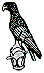 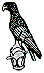 ΑνακοίνωσηΣτο πλαίσιο της εξ αποστάσεως διδασκαλίας καλούνται οι προπτυχιακές φοιτήτριες και οι προπτυχιακοί φοιτητές να συνδεθούν με τους κάτωθι κωδικούς την ημέρα και ώρα  του παρεχόμενου γνωστικού αντικείμενου με βάση το Πρόγραμμα Μαθημάτων του Π.Τ.Δ.Ε. εαρινού εξαμήνου 2020-2021. ΣυγκεκριμέναΒήματαΜπαίνετε στo περιβάλλον του Οffice 365.Πηγαίνετε στην εφαρμογή Πύλη του Office 365.Στην οθόνη σας αριστερά, όπως κοιτάτε βλέπετε την επιλογή Ομάδες ή Team, όπου κλικαρετεΔεξιά όπως κοιτάτε την οθόνη υπάρχει η ένδειξη συμμετοχή ή δημιουργία Ομάδας όπου “κλικάρετε” στην ένδειξη.Στην οθόνη φαίνεται Κενό που πρέπει να συμπληρώσετε τον κωδικότου μαθήματος που σας ενδιαφέρει.Γράφετε τον κωδικό και πατάτε enter.Συνδεθήκατε. Καλή Συνάντηση μαςΓνωστικό αντικείμενοΚωδικός σύνδεσηςΗμέρα και Ώρα διδασκαλίαςΗμερομηνία έναρξης εξ αποστάσεως διδασκαλίαςΔιδακτικές Μέθοδοι στην Ειδική Αγωγή427pt66Πέμπτη8.30-11.3018/2/2021Νοητική Υστέρηση - Υψηλή νοητική Λειτουργικότητα7vgjunrΔευτέρα14.30-17.3015/2/2021